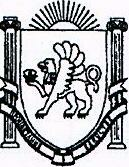 РЕСПУБЛИКА КРЫМБАХЧИСАРАЙСКИЙ РАЙОНАРОМАТНЕНСКИЙ СЕЛЬСКИЙ СОВЕТРЕШЕНИЕ                 26-ая сессия                                      с. Ароматное                                 1-го созываот 20 мая 2016г.                                                                                         №   216  Об утверждении Порядкаразмещения сведений о доходах, расходах, об имуществе и обязательствах имущественного характера лиц, замещающих муниципальные должности, и членов их семей на официальных сайтах органов местного самоуправления муниципального образования в информационно-телекоммуникационной сети "Интернет" и предоставления этих сведений общероссийским средствам массовой информации для опубликованияВ соответствии с Федеральным законом от 25 декабря 2008 года № 273-ФЗ "О противодействии коррупции", Федеральным законом от 3 декабря 2012 года № 230-Ф3 "О контроле за соответствием расходов лиц, замещающих государственные должности, и иных лиц их доходам", Указом Президента Российской Федерации от 8 июля 2013 года№ 613 "Вопросы противодействия коррупции" (вместе с "Порядком размещения сведений о доходах, расходах, об имуществе и обязательствах имущественного характера отдельных категорий лиц и членов их семей на официальных сайтах федеральных государственных органов, органов государственной власти субъектов Российской Федерации и организаций и предоставления этих сведений общероссийским средствам массовой информации для опубликования"), Федеральным законом от 6 октября 2003 года N 131-ФЗ "Об общих принципах организации местного самоуправления в Российской Федерации", Уставом Ароматненского сельского поселения, Ароматненский сельский совет  РЕШИЛ:Утвердить Порядок размещения сведений о доходах, расходах, об имуществе и обязательствах имущественного характера лиц, замещающих муниципальные должности, и членов их семей на официальных сайтах органов местного самоуправления муниципального образования в информационно-телекоммуникационной сети "Интернет" и предоставления этих сведений общероссийским средствам массовой информации для опубликования.Данное решение опубликовать согласно действующего законодательства РФ.Контроль за выполнением данного решения возложить на  постоянную мандатную комиссию, по депутатской этике, организации работы совета, законодательству и правопорядку, охране прав и межнациональных отношения.Председатель Ароматненского сельского совета                                                    И.А. ЛизогубУтвержденоРешением 26 сессии 1-го созыва Ароматненского  сельского совета  Бахчисарайского района Республики Крым от 20.05.2016г. № 216ПОРЯДОКразмещения сведений о доходах, расходах, об имуществе и обязательствах имущественного характера лиц, замещающих муниципальные должности, и членов их семей на официальных сайтах органов местного самоуправления муниципального образования в информационно-телекоммуникационной сети "Интернет" и предоставления этих сведений общероссийским средствам массовой информации для опубликования	Настоящий Порядок разработан в соответствии с Федеральным законом от 25 декабря 2008 года № 273-ФЗ "О противодействии коррупции", Федеральным законом от 3 декабря 2012 года № 230-Ф3 "О контроле за соответствием расходов лиц, замещающих государственные должности, и иных лиц их доходам", Указом Президента Российской Федерации от 8 июля 2013 года№ 613 "Вопросы противодействия коррупции" (вместе с "Порядком размещения сведений о доходах, расходах, об имуществе и обязательствах имущественного характера отдельных категорий лиц и членов их семей на официальных сайтах федеральных государственных органов, органов государственной власти субъектов Российской Федерации и организаций и предоставления этих сведений общероссийским средствам массовой информации для опубликования"), Федеральным законом от 6 октября 2003 года N 131-ФЗ "Об общих принципах организации местного самоуправления в Российской Федерации".	Кадровые службы (лицо, ответственные за ведение кадровой работы)  Ароматненского сельского совета  обязаны размещать сведения о доходах, расходах, об имуществе и обязательствах имущественного характера лиц, замещающих муниципальные должности, их супругов и несовершеннолетних детей (далее - сведения о доходах, расходах, об имуществе и обязательствах имущественного характера) на официальном сайте Ароматненского сельского совета в информационно-телекоммуникационной сети "Интернет" (далее - официальный сайт), а также предоставлять эти сведения общероссийским средствам массовой информации для опубликования в связи с их запросами.	На официальном сайте Ароматненского сельского совета http://aromat-crimea.ru/ размещаются и общероссийским средствам массовой информации предоставляются для опубликования следующие сведения о доходах, расходах, об имуществе и обязательствах имущественного характера: 	перечень объектов недвижимого имущества, принадлежащих лицу, замещающему муниципальную должность, его супруге (супругу) и несовершеннолетним детям на праве собственности или находящихся в их пользовании, с указанием вида, площади и страны расположения каждого из таких объектов;	перечень транспортных средств с указанием вида и марки, принадлежащих на праве собственности лицу, замещающему муниципальную должность, его супруге (супругу) и несовершеннолетним детям;	декларированный годовой доход лица, замещающего муниципальную должность, его супруги (супруга) и несовершеннолетних детей;	сведения об источниках получения средств, за счет которых совершены сделки по приобретению земельного участка, иного объекта недвижимого имущества, транспортного средства, ценных бумаг, долей участия, паев в уставных (складочных) капиталах организаций, если общая сумма таких сделок превышает общий доход лица, замещающего муниципальную должность, и его супруги (супруга) за три последних года, предшествующих отчетному периоду.	В размещаемых на официальном сайте Ароматненского сельского совета http://aromat-crimea.ru и предоставляемых средствам массовой информации для опубликования сведениях о доходах, расходах, об имуществе и обязательствах имущественного характера запрещается указывать:	иные сведения (кроме указанных в пункте 3 настоящего Порядка) о доходах, расходах лица, замещающего муниципальную должность, его супруги (супруга) и несовершеннолетних детей, об имуществе, принадлежащем на праве собственности названным лицам, и об их обязательствах имущественного характера;	персональные данные супруги (супруга), детей и иных членов семьи лица, замещающего муниципальную должность;	данные, позволяющие определить место жительства, почтовый адрес, телефон и иные индивидуальные средства коммуникации лица, замещающего муниципальную должность, его супруги (супруга), детей и иных членов семьи;	данные, позволяющие определить местонахождение объектов недвижимого имущества, принадлежащих лицу, замещающему муниципальную должность, его супруге (супругу), детям и иным членам семьи, на праве собственности или находящихся в их пользовании;	информацию, отнесенную к государственной тайне или являющуюся конфиденциальной.	Сведения о доходах, расходах, об имуществе и обязательствах имущественного характера, указанные в пункте 3 настоящего Порядка, находятся на официальном сайте Ароматненского сельского совета http://aromat-crimea.ru  в информационно-телекоммуникационной сети "Интернет" и ежегодно обновляются в течение 14 рабочих дней со дня истечения срока, установленного для их подачи.	Размещение на официальном сайте Ароматненского сельского совета http://aromat-crimea.ru сведений о доходах, расходах, об имуществе и обязательствах имущественного характера, указанных в пункте 3 настоящего Порядка, осуществляется кадровыми службами (лицом, ответственными за ведение кадровой работы) .	Кадровые службы (лицо, ответственные за ведение кадровой работы) Ароматненского сельского совета:	в течение трех рабочих дней со дня поступления запроса от общероссийского средства массовой информации сообщают о нем лицу, замещающему муниципальную должность, в отношении которого поступил запрос;	в течение семи рабочих дней со дня поступления запроса от общероссийского средства массовой информации обеспечивают предоставление сведений, указанных в пункте 3 настоящего Порядка, в том случае, если запрашиваемые сведения отсутствуют на официальных сайтах.	Лица, обеспечивающие размещение сведений о доходах, расходах, об имуществе и обязательствах имущественного характера на официальных сайтах и их предоставление общероссийским средствам массовой информации для опубликования, несут в соответствии с законодательством Российской Федерации ответственность за несоблюдение настоящего Порядка, а также за разглашение сведений, отнесенных к государственной тайне или являющихся конфиденциальными.